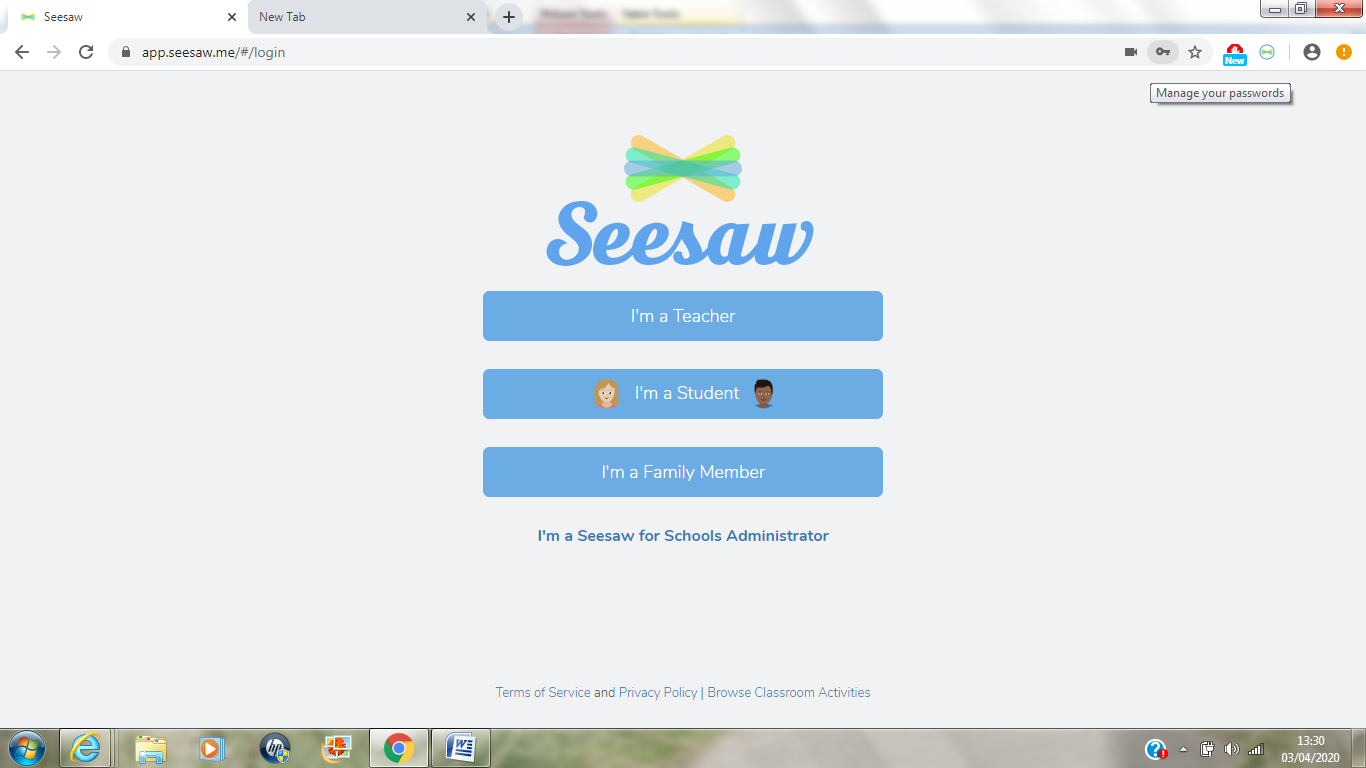 1. Web address- web.seesaw.me          or  Google Seesaw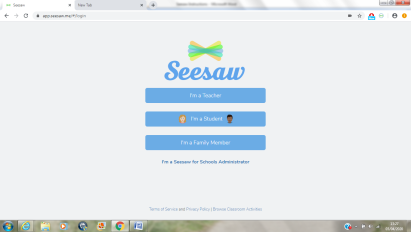 2. Log in using QR code to scan or written log in that has been provided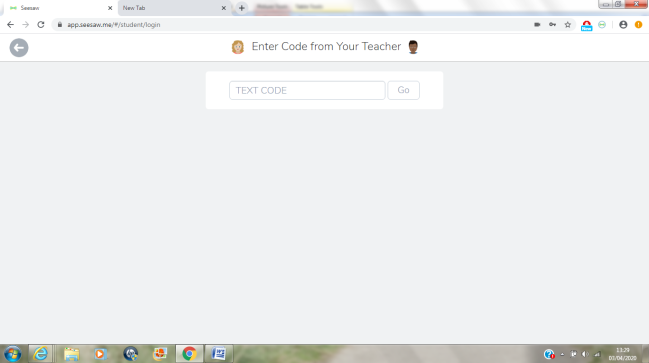 3. You will access you child’s journal. Here you can see their work. 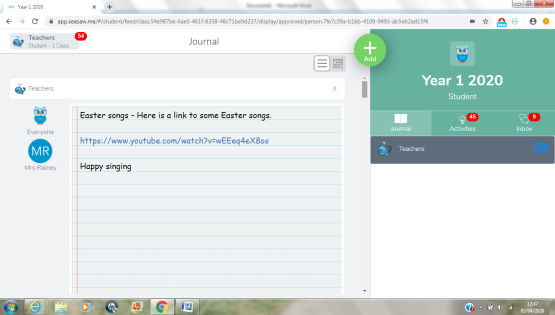 4. To post work that you have taken a picture of/recorded, click on the green plus sign.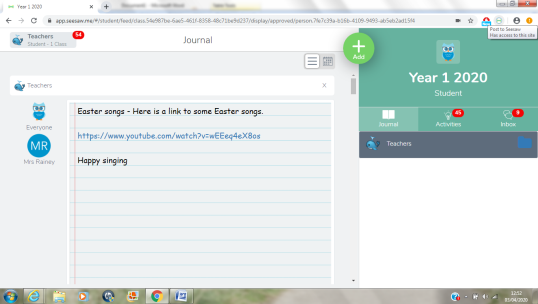 5. To take a picture of work, select photo or you can upload from you camera roll if you have taken the picture already by selecting upload.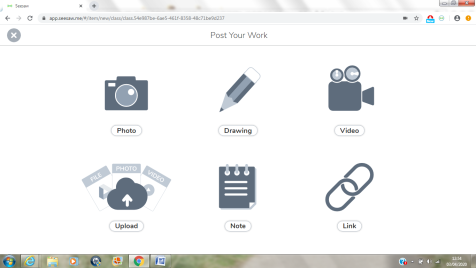 6. To access activities set by the teacher, click activities. 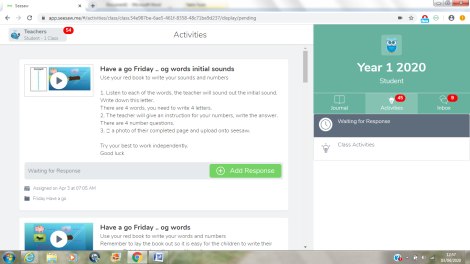 7. Instructions should be provided. Follow carefully as they will guide you through the task. To complete click ‘Add Response’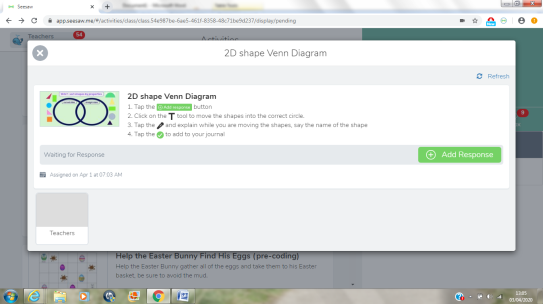 8. Once in the task, you can get a reminder of instructions by clicking ‘View Instructions’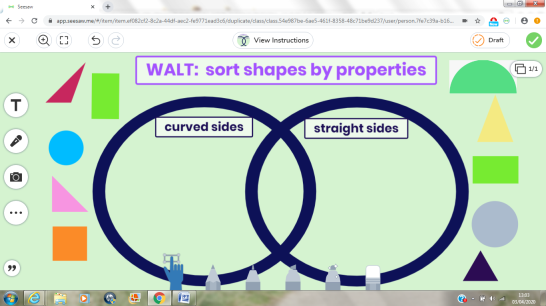 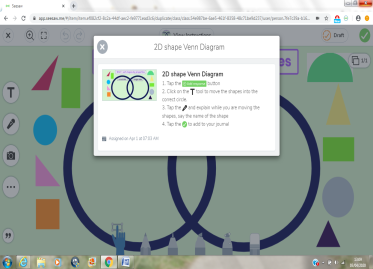 9. When task is complete, click the tick to submit work. You may need select a folder e.g Literacy, Numeracy 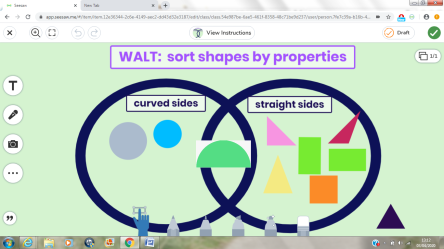 10. Voice instructions may also have been recorded by the teacher. 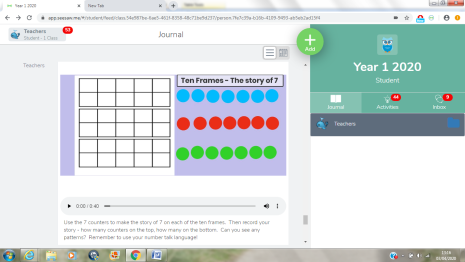 11. Your teacher may also send messages with instructions. You can check these by clicking ‘Messages’.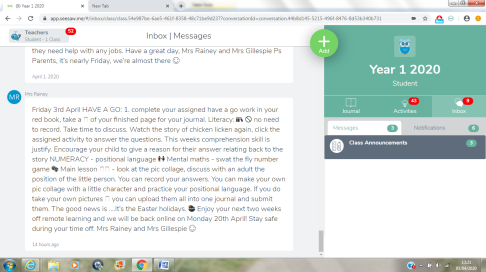 12. To log out, click your child’s name on the top left of the screen. Then click sign out.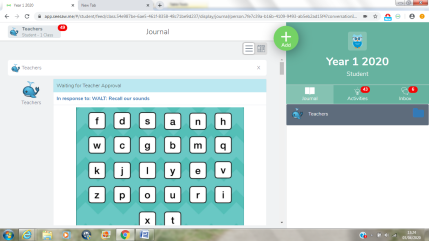 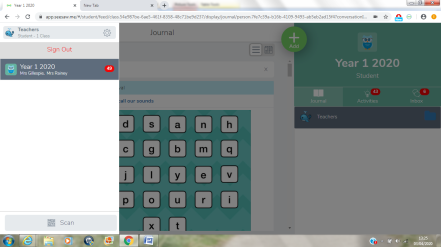 13. Once activites are complete the teacher must approve them. You may receive a comment back. If an errors needs fixed you can select the 3 dots.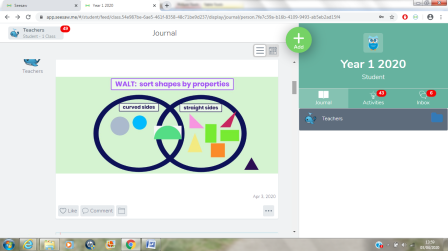 14. To edit an activity you have already submitted, select ‘Edit Item’. Once complete, select the green tick.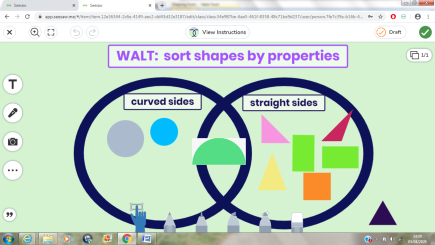 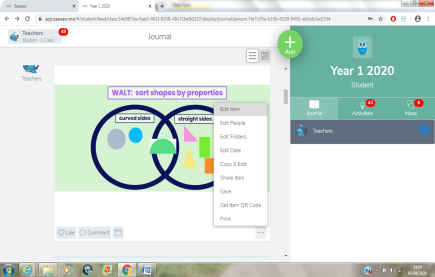 